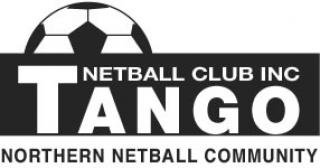 TANGO NETBALL CLUBSenior Coaching opportunityTango Netball Club is a Premier League Club located at Heysen Ave, Hope Valley. Tango participate in both the SADNA competition (located at Golden Grove) and the AMND Competition located at Mile End) and provides playing opportunities for all skill levels for ages 5 through to senior.Due to an increase in Senior level opportunities, Tango Netball Club is currently seeking applications for a Senior Coach for the upcoming winter AMND 2019 season.The successful applicant (s) will:Be committed to Tango Netball Club philosophy and vision.  Including the development of players through the identified player pathways program.Hold at least an Intermediate Level (or working towards) coach accreditation as certified by Netball Australia.Work closely with the Snr coaching team.Hold a current certification of Police Criminal Record Check.Possess excellent player management and communication skills, have a passion for the development of Netball and is capable of building and maintaining a  culture of resilience, pride and excellence within the Tango Netball Club.Attend Senior Coaching Meetings and participate in Tango Netball Club Coaches’ Clinics throughout the season, and in particular, the pre-season clinic.Be willing to attend Netball SA coaching development courses as set out by the club.Be willing and able to develop an excellent working relationship across the Tango Netball ClubBe committed to all Tango Club policies. For all enquiries please contact:Angela LloydePresident, Tango Netball ClubPh: 0419 805 849Applications to:President@TangoNetballClub.com.auApplications close 24 February 2019 